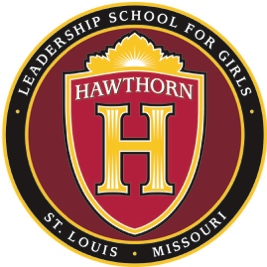 Hawthorn Board of Directors Meeting MinutesThursday, June 29, 2017       2:30 p.m. 1901 N. Kingshighway Blvd., St. Louis, MO 63113Members Present: Kathryn Love, Arvetta Powell, Nikki Doughty, Chris Motley, Jess Portis, Tim Rowbottom, Jason HallMembers Excused: John Ross, Edes GilbertStaff/Sponsor: Mary Stillman, Dalayna Jackson, Lori SommerThe meeting was called to order at 2:32 p.m.  Enrollment Update:Enrollment goal updated to 220Current enrollment: 169 students  Close to hiring the teachers we need; Have 4 offer letters out, and still have 3 positions to hire forThe budget for the 2017-18 school year (FY18) was discussed and presented for approval.  The motion to approve was seconded and the board voted unanimously to approve the budget. The board had previously approved the School Year 2017-18 Calendar.  Some changes to that calendar were presented for approval. The motion to approve was seconded and the board voted unanimously to approve the amended calendar. Under the new calendar: Students  will  not return after Memorial DayDecember 20th a half day for teacher PD dayThe motion to ratify payment to Hawthorn Leadership School Foundation for certain capital improvements was seconded and the board voted unanimously to approve.  This payment from the School to the Foundation reflects donations that had been made directly to the School and designated for capital improvements as part of the current renovation project. The motion to appoint Nikki Doughty, Kathryn Love, Mary Stillman and John Ross to serve as “School Directors” on Board of Hawthorn Leadership School Foundation was seconded and unanimously approved.The meeting was adjourned at 2:52